Publicado en Málaga  el 04/10/2018 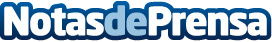 Tener mascota mejora el estado de ánimo según Mi Salud y Bienestar La mejora del sistema inmunológico, reducción del estrés o desarrollo de la responsabilidad son algunos de los beneficiosDatos de contacto:Mascota Planet https://www.mascotaplanet.com/902 995 696 | 952 82Nota de prensa publicada en: https://www.notasdeprensa.es/tener-mascota-mejora-el-estado-de-animo-segun Categorias: Mascotas Bienestar http://www.notasdeprensa.es